一二级代码三级代码产品/项目/参数备注01.生物01.生物01.生物01.生物0101.食品的微生物检测010101常规微生物指标菌项目检测010102致病菌检测010103罐头商业无菌检测010104益生菌检测010105寄生虫检测010106病毒检测010107食品中维生素含量检测维生素含量微生物法适用,如化学检测参照02化学。010108食品接触材料微生物检测010199其他0102.化妆品的微生物检测010201微生物计数0102.化妆品的微生物检测010202致病菌检测0102.化妆品的微生物检测010203防腐剂功效检测0102.化妆品的微生物检测010299其他0103.水(包括污水)的生物环境010301饮用水的细菌状况010302饮用水生化耗氧量010303饮用水的藻类状况010304饮用水的微生物状况010305饮用水的病毒状况010306工业用水的细菌状况010307工业用水生化耗氧量010308工业用水的藻类状况010309工业用水的微生物状况010310工业用水的病毒状况010311游泳池用水和温泉游泳池的细菌状况010312游泳池用水和温泉游泳池的生化耗氧量010313游泳池用水和温泉游泳池的藻类状况010314游泳池用水和温泉游泳池的微生物状况010315游泳池用水和温泉游泳池的病毒状况010316污水和环境水的细菌状况010317污水和环境水生化耗氧量010318污水和环境水的藻类状况010319污水和环境水的微生物状况010320污水和环境水的病毒状况010321样品的采集010322抽样方案010399其他0104.药物和生物制品的微生物检测010401微生物计数010402防腐剂的性能010403维生素的生物检测010404酶的生物检测010405化疗药的微生物检测010406抗生素的微生物检测010499其他0105.工作场所卫生学方面的微生物检测010501表面010502空气010503水010504物品010599其他0106.培养基010601一般细菌培养基---一般用途0106.培养基010602选择性培养基0106.培养基010603药敏培养基0106.培养基010604生化试验培养基0106.培养基010605真菌培养基0106.培养基010606分枝杆菌培养基0106.培养基010607病毒培养液0106.培养基010699其他0107.杀虫剂和杀菌剂010701杀真菌剂010702杀菌剂010703杀藻剂010704杀病毒剂010705杀孢子剂010706尿布的除臭剂010707杀虫剂010799其他0108.调节植物生长的物质010801植物激素0108.调节植物生长的物质010802化学剂（阻碍植物生长的）0108.调节植物生长的物质010899其他0109.遗传物质(核酸)的检测　010901基因扩增010902基因测序010903基因分型010904基因表达010999其他0110.对微生物的抗性011001电器元件011002涂料和表面覆盖物011003胶粘剂，胶水和其他粘合物011004纸和纸浆011005清洁/消毒剂011099其他0111.工业微生物（培养物）011101菌种保藏011102菌种的鉴定011103活力检测011104污染物011105对抑制剂的敏感性011106噬菌体的抗性011107敏感噬菌体011199其他0112.食物的感官评定011201食品感官评定011202酒类感官评定011203茶叶感官评定011204烟感官评定011299其他0113.细胞培养011301细胞毒性试验011399其他0114.其他材料的微生物检测011401外科敷料和相关材料011402诊断试剂盒011403润滑剂011404燃料和油011405清洁剂011406纸浆和纸011407包装材料011408临检标本011409污物，粪便011499其他0199.其他02.化学02.化学02.化学02.化学0201.金属与合金020101电感耦合等离子体原子发射光谱分析方法020102火花源/电弧原子发射光谱分析方法020103X射线荧光光谱分析方法020104辉光放电发射光谱分析方法020105原子荧光光谱分析方法020106原子吸收光谱分析方法020107紫外-可见吸收光谱分析方法020108金属中碳硫分析方法020109金属中气体成分（O、N、H）分析方法020110电感耦合等离子体质谱分析方法020111电化学分析方法020112物相(相/夹杂/状态）分离分析方法020113重量分析方法020114滴定分析方法020199其他0202.金属镀层与处理溶液020201电感耦合等离子体原子发射光谱分析方法020202火花源/电弧原子发射光谱分析方法020203X射线荧光光谱分析方法020204辉光放电发射光谱分析方法020205原子荧光光谱分析方法020206原子吸收光谱分析方法020207紫外-可见吸收光谱分析方法020208分子荧光光谱分析方法020209红外光谱分析方法注：该方法用于有机涂层板、表面处理层以及各类处理液中有机添加剂（表面活性剂、润湿剂、缓蚀剂）分析。020210气相色谱分析方法注：该方法用于有机涂层板、表面处理层以及各类处理液中有机添加剂（表面活性剂、润湿剂、缓蚀剂）分析。020211液相色谱分析方法注：该方法用于有机涂层板、表面处理层以及各类处理液中有机添加剂（表面活性剂、润湿剂、缓蚀剂）分析。020212质谱分析方法注：该方法用于有机涂层板、表面处理层以及各类处理液中有机添加剂（表面活性剂、润湿剂、缓蚀剂）分析。020213电感耦合等离子体质谱分析方法020214电化学分析方法020215物相(相/夹杂/状态）分离分析方法020216重量分析方法020217滴定分析方法020299其他0203.矿石与矿物020301电感耦合等离子体原子发射光谱分析方法020302火花源/电弧原子发射光谱分析方法020303X射线荧光光谱分析方法020304辉光放电发射光谱分析方法020305原子荧光光谱分析方法020306原子吸收光谱分析方法020307紫外-可见吸收光谱分析方法020308金属中碳硫分析方法020309金属中气体成分（O、N、H）分析方法020310电感耦合等离子体质谱分析方法020311电化学分析方法020312物相(相/夹杂/状态）分离分析技术020313重量分析方法020314滴定分析方法020399其他0204.耐火材料与粘土020401电感耦合等离子体原子发射光谱分析方法020402火花源/电弧原子发射光谱分析方法020403X射线荧光光谱分析方法020404辉光放电发射光谱分析方法020405原子荧光光谱分析方法020406原子吸收光谱分析方法020407紫外-可见吸收光谱分析方法020408固体材料中碳硫分析方法020409电感耦合等离子体质谱分析方法020410电化学分析方法020411物相分离分析技术020412重量分析方法020413滴定分析方法020499其他0205.天然气020501组分分析020502化学检测硫化氢\总硫020599其他水露点\碳同位素0206.煤炭020601常规分析灰分、挥发分、全硫、发热量、碳、氢。020602特性分析煤灰熔融性020699其他0207.油页岩020701化学分析020702结构或鉴定（或显微镜/电镜检测）鉴定、古生物。020799其他孔隙结构、含油量、渗透率等。0208.原油020801化学检测020802物性检测地表原油物性及地层原油的高压物性020899其他0209.燃料020901气体燃料（天然气除外）主要由来源于石油的甲烷和/或乙烷组成的气体燃料020902液化石油气主要由C3和C4烷烃或烯烃或其混合物组成020903馏分燃料包括:汽油\柴油\喷气燃料等。020904残渣燃料含有来源于石油加工残渣的液体燃料020905石油焦如：电极用焦、冶炼用焦、燃料焦等。020999其他包括:新型燃料（如生物柴油、乙醇汽油）、凝析油。0210.润滑剂、工业用油和相关产品021001润滑剂021002润滑脂润滑各种设备、机械部件、车辆等所有种类的润滑脂。021003工业用油全损耗系统油、主轴、轴承和有关离合器油、压缩机油、液压油、涡轮机油、齿轮油、金属加工油、暂时保护防腐蚀油、气动工具油、导轨油、内燃机油等。021004有机热载体热传导液、导热油、有机传热介质、热媒等用于间接传热目的的所有有机介质。021005防锈油021006热处理油021007电器绝缘油电容器用油、变压器和开关用油、电缆油等。021099其他0211.沥青021101道路沥青021102建筑沥青021103涂料沥青021104电缆沥青021105橡胶沥青021106乳化沥青021107聚合物改性沥青021199其他专用、特种沥青、电池封口剂等。0212.石油蜡021101石蜡皂蜡、粗石蜡、半精炼蜡、食品蜡、化妆用石蜡。021102液体石蜡轻液蜡和重液蜡021103石油脂（凡士林）普通凡士林、工业凡士林、电容器凡士林、医药用用凡士林、化妆用用凡士林、食品用和绝缘用凡士林。021104白油工业白油、化妆用白油、食品机械专用白油。021105微晶蜡（地蜡）食品用微晶蜡、电绝缘用微晶蜡、军用火炮微晶蜡。021106特种蜡物理改性石油蜡、化学改性石油蜡、微粉蜡、合成蜡。021199其他0213.石油添加剂021301润滑油添加剂载荷添加剂、清净剂、分散剂、粘度指数改进剂、降凝剂、抗氧抗腐蚀剂、金属减活剂、防锈剂、抗泡剂、乳化剂和抗乳化剂、防霉剂、其他润滑油添加剂。021302润滑脂添加剂胶溶剂、抗氧化剂、极压抗磨剂、防锈、防腐蚀剂、抗水剂、拉丝性增强剂。021303燃料添加剂汽油抗爆剂、汽油清净剂、柴油十六烷值改进剂、柴油低温流动改进剂、防腐杀菌剂、润滑性能改进剂、抗静电剂、防冰剂、抗氧剂、金属钝化剂、缓蚀剂、助燃剂、其他燃料添加剂。021304石油沥青和石油蜡的添加剂021399其他0214.其他石油产品021401溶剂油香花溶剂油、石油醚、橡胶溶剂油、洗涤剂油、油漆溶剂油、特种煤油型溶剂、抽提溶剂油、航空洗涤汽油、彩色油墨溶剂油、农用灭蝗溶剂油等。021402石脑油021403工业硫磺021499其他0215.钻井液021501水基钻井液主要组成是水、粘土、加重剂和各种化学处理剂等。021502油基钻井液主要组成是原油\柴油、加重剂、化学处理剂和水等。021503气体型钻井流体是以空气或天然气作为钻井循环流体的钻井液。021599其他0216.油田化学剂021601钻井用化学剂钻井液处理剂、水泥外加剂和外掺料、羧甲基纤维素钠盐。021602油气开采用化学剂压裂用化学剂、酸化用化学剂和采油用其他化学剂。021603油气集输用化学剂原油破乳剂、防蜡降凝剂、减阻剂和降粘剂等。021699其他通用油田化学剂（生物聚合物、羧甲基纤维素钠盐、粘土稳定剂、天然聚合物、聚丙烯酰胺、表面活性剂、示踪剂）、提高采收率用化学剂和水处理用化学剂等。0217.漆与有关的表面涂料021701化学检测021702物理检测021703户外风化试验021704海洋水下试验021705淡水浸入试验021706地下试验021707湿度试验021708盐雾试验021709人工老化试验021710冲击试验021711铅笔硬度试验021712摆杆硬度试验021713耐热试验021714冻融试验021715电阻021716漆催干剂021717除漆剂021799其他0218.颜料、油墨021801化学检测021802物理检测021899其他0219.染料021901化学检测021902物理检测021999其他0220.粘接剂与密封剂022001化学检测022002物理检测022099其他0221.爆炸物与有关材料022101化学检测022102物理检测022103稳定性检测022104微痕量爆炸物检测022199其他0222.食品及农产品022201营养物质022202营养元素022203有害元素022204农药残留022205兽药残留022206添加剂包括食品中含有的添加剂，如果对添加剂本身特性的检测请填写在0223。022207非法添加物022208无机盐022209毒素022210激素022211热量022212密度022213水分022214灰分022215pH值022216旋光度022217净含量022218杂质022219酸价022220过氧化值022221粮油的物理参数包括杂质、不完善粒、出糙率等参数。022222酒类的固有参数包括己酸乙酯、总酯、乙酸乙酯等参数。022299其他0223.食品添加剂022301酸度调节剂022302抗结剂022303消泡剂022304抗氧化剂022305漂白剂022306膨松剂022307着色剂022308护色剂022309乳化剂022310酶制剂022311增味剂022312面粉处理剂022313被膜剂022314水分保持剂022315营养强化剂022316防腐剂022317稳定和凝固剂022318甜味剂022319增稠剂022320香料022321胶姆糖基础剂022322咸味剂022399其他0224.药与药品及生物制品022401化学药品022402中药材与中成药022403药品及代谢产物022404生物制品022405在药品中的非法添加物022406兽药022499其他0225.烟草0226.消毒产品022601消毒剂022602消毒器械一般消毒器械(医疗器械、餐饮、空气、水等)；生物指示物；化学指示物；灭菌包装物。022603卫生用品妇女用品；尿布；皮肤；隐性眼镜。022604一次性使用医疗用品输注类；导管类；诊断治疗器具类；透析器具；麻醉器具；手术巾敷料类；护理器材。022699其他0227.饲料022701营养物质包括粗蛋白、真蛋白质、脂肪、纤维、氨基酸等参数。022702营养元素包括钙、磷、铁等营养元素。022703有害元素包括铅、铬、汞、镉、砷等有害元素。022704无机盐022705能量022706农药残留022707兽药残留022708毒素022709激素022710添加物质022711非法添加物质022712消化率022713酵母活性022714酶活性（酶活力）022715粉碎粒度022716混合均匀度022717均匀度022718水分022719灰分022720pH值022721旋光度022799其他0228.农药022801除草剂022802杀菌剂022803杀虫剂022804杀螨剂022805生物农药022806植物成长调节剂022807杀鼠剂022899其他0229.肥料022901化肥022902复合肥022903微量元素肥022904生物肥022905叶面肥022999其他0230.化妆品023001成份023002毒理023003功能检测（或功能性物质含量）023004激素023005药物指添加的药物023006有毒有害物质除元素外的有毒有害物质023007添加剂化妆品中含有的添加剂023008重金属及其他元素023009抗菌抑菌效果023010耐热/耐寒023099其他0231.表面活性剂和洗涤剂023101化学检测023102性能（功能）检测023103相对分子质量及含量023104二噁烷023105有毒有害物质除元素外的有毒有害物质023106生物降解度023107耐热/耐寒023108重金属及其他金属023109洗涤效果023110清洗剂残留量023111防火泡沫023112原料检测023113化妆用具及包材检测023199其他0232.香精及香料023201香精023202香料023299其他0233.脂、油及蜡023301动物源023302植物源023399其他0234.气体023401工业气体工业用纯气和混合气023402医用和潜水用气医用及航空呼吸用氧、医用氧化亚氮等。023403参考气体和混合物高纯或超高纯气体、标准校正气体和具有特定组成的混合气体。023404气焊与气割用气焊接切割用燃气丙烯、丙烷，焊接用乙炔、二氧化碳等。023499其他食品添加剂用气体、灭火剂等。0235.水023501地下水不适用于地下矿水、热水、盐水及卤水。023502地表水江河、湖泊、运河、渠道、水库等具有使用功能的地表水水域。023503饮用水不适用于食品领域中的瓶装水、桶装水。023504废水023505油气田水023506海水023599其他0236.土壤、沉积物023601土壤023602污泥023603海洋沉积物023699其他0237.固体废物矿业固体废物、工业固体废物、城市垃圾、农业废弃物和放射性固体废物。0238.环境空气和废气023801环境空气023802大气污染023803大气沉降物023804固定污染源烟道、烟囱及排气筒等固定污染源。机动车排放污染见代码03。023899其他0239.场所、室内空气及有限空间中的空气023901公共场所包括：1、宾馆、饭馆、旅店、招待所、车马店、咖啡馆、酒吧、茶座等。2、公共浴室、理发店、美容店等。3、影剧院、录像厅（室）、游艺厅（室）、舞厅、音乐厅等。4、体育场（馆）、游泳场（馆）、公园等。5、展览馆、博物馆、美术馆、图书馆等。6、商场（店）、书店等。7、候诊室、候车（机、船）室，公共交通工具等。023902工作场所工作场所的卫生、职业病危害等。023903室内空气住宅、办公建筑物等室内环境。023904有限空间中的空气包括：1、密闭设备，如船舱、机舱、车内、贮罐、车载槽罐、反应塔（釜）、冷藏箱、压力容器、管道、烟道、锅炉等。2、地下有限空间，如地下管道、地下室、地下仓库、地下工程、暗沟、隧道、涵洞、地坑、废井、地窖、污水池（井）、沼气池、化粪池、下水道等。3、地上有限空间，如储藏室、酒糟池、发酵池、垃圾站、温室、冷库、粮仓、料仓等。023999其他0240.油气回收本条仅适用于油气成分分析。0241.电离辐射（环境领域）024101水指辐射对环境产生影响的检测。电离辐射包含：α射线（α粒子）、β射线（β粒子）、中子等高能粒子流与γ射线、X射线等高能电磁波。包括：1、医用设备(例如医学及影像设备)；研究及教学机构；核反应堆及其辅助设施，如铀矿以及核燃料厂等诸如上述设施所产生的辐射。2、放射性材料如夜光手表、釉料陶瓷、人造假牙、烟雾探测器等所产生的辐射。3、天然放射性元素伴生：如稀土矿。024102空气指辐射对环境产生影响的检测。电离辐射包含：α射线（α粒子）、β射线（β粒子）、中子等高能粒子流与γ射线、X射线等高能电磁波。包括：1、医用设备(例如医学及影像设备)；研究及教学机构；核反应堆及其辅助设施，如铀矿以及核燃料厂等诸如上述设施所产生的辐射。2、放射性材料如夜光手表、釉料陶瓷、人造假牙、烟雾探测器等所产生的辐射。3、天然放射性元素伴生：如稀土矿。024103土壤指辐射对环境产生影响的检测。电离辐射包含：α射线（α粒子）、β射线（β粒子）、中子等高能粒子流与γ射线、X射线等高能电磁波。包括：1、医用设备(例如医学及影像设备)；研究及教学机构；核反应堆及其辅助设施，如铀矿以及核燃料厂等诸如上述设施所产生的辐射。2、放射性材料如夜光手表、釉料陶瓷、人造假牙、烟雾探测器等所产生的辐射。3、天然放射性元素伴生：如稀土矿。024104生物体指辐射对环境产生影响的检测。电离辐射包含：α射线（α粒子）、β射线（β粒子）、中子等高能粒子流与γ射线、X射线等高能电磁波。包括：1、医用设备(例如医学及影像设备)；研究及教学机构；核反应堆及其辅助设施，如铀矿以及核燃料厂等诸如上述设施所产生的辐射。2、放射性材料如夜光手表、釉料陶瓷、人造假牙、烟雾探测器等所产生的辐射。3、天然放射性元素伴生：如稀土矿。024199其他指辐射对环境产生影响的检测。电离辐射包含：α射线（α粒子）、β射线（β粒子）、中子等高能粒子流与γ射线、X射线等高能电磁波。包括：1、医用设备(例如医学及影像设备)；研究及教学机构；核反应堆及其辅助设施，如铀矿以及核燃料厂等诸如上述设施所产生的辐射。2、放射性材料如夜光手表、釉料陶瓷、人造假牙、烟雾探测器等所产生的辐射。3、天然放射性元素伴生：如稀土矿。0242.电磁辐射（环境领域）指以下设备产生的辐射对环境影响的检测，而不是针对设备本身的检测。包括：1、家用电器、手机、传真机、通讯站等通讯设备。2、高压电线以及电动机、电机设备等。3、飞机、电气铁路、广播、电视发射台、手机发射基站、雷达系统等。4、电力产业的机房、卫星地面工作站、调度指挥中心等。5、应用微波和X射线等的医疗设备等。0243.其他环境构成024301生物024302生物体残留024303噪声、振动024399其他0244.电子电器产品有害物质024401无机有害物质024402有机有害物质024499其他0245.化学试剂024501无机分析试剂用于化学分析的无机化学品，如金属、非金属单质，氧化物、碱、酸、盐等试剂。024502有机分析试剂、有机溶剂用于化学分析的有机化学品，如烃、醛、酮、醚及其衍生物等试剂。024503基准试剂用于标定标准溶液的浓度。024504标准物质用于化学分析、仪器分析时作比对的化学标准品，或用于校准仪器的化学品。024505指示剂和特效试剂用于滴定分析中指示滴定终点，或用于检验气体或溶液中某些存在的试剂。浸过指示剂或试剂溶液的纸条即是试纸。024506仪器分析试剂原子吸收光谱标准品、色谱用试剂、红外光谱用试剂、核磁共振用溶剂等。024507生化试剂和临床分析试剂024508高纯试剂和高纯物质用作某些特殊需要工业的材料（如电子工业原料、单晶、光导纤维）和一些痕量分析用试剂，其纯度一般在4个“9”以上，杂质控制在百万分之一。024509液晶即液态晶体024599其他0246.无机化工原料及产品024601无机酸/碱工业盐酸、工业硝酸、发烟硝酸、工业硫酸、蓄电池硫酸、发烟硫酸、工业碳酸钠、重质碳酸钠、食用碳酸钠、氢氧化钠等。024602无机盐钡化合物、硼化合物、溴化合物、碳酸盐、氯化物及铝酸盐、铬盐、 氰化物、 氟化合物、碘化合物、镁化合物、锰盐、硝酸盐、磷化合物及磷酸盐、硅化合物及硅酸盐、 硫化物及硫酸盐、钼、钛、钨、钒、锆化合物、稀士元素化合物、过氧化物等。024603氧化物/单质其中单质气体除外,单质包括金属锂、多晶硅等。024604电子工业用无机化工原料及产品1、高纯气体、高纯试剂和高纯物质除外。2、包括正极材料如钴酸锂、锰酸锂、磷酸铁锂等；碳负极材料如人工石墨、天然石墨、中间相碳微球、碳纤维、热解树脂碳等）。024605无机催化剂无机化工催化剂(主要是制造氮肥和硫酸的催化剂)、环境保护催化剂（如脱硝催化剂）等。024699其他无机功能材料（如玻璃纤维、陶瓷纤维等）、化学矿物原料等。0247.有机化工原料及产品024701基础有机原料主要有三烯（乙烯、丙烯、丁二烯）、三苯（苯、甲苯、二甲苯）、甲醇、乙醇、甲醛、醋酸以及环氧化合物等。024702焦油及相关产品焦油、萘、酚及其同系物、蒽、菲、咔唑及沥青，其中沥青质焦油的残渣。024703有机催化剂石油炼制催化剂、有机化工催化剂（包括高分子合成中用的聚合催化剂）等。024704有机助剂和溶剂024799其他荧光增白剂、变性燃料乙醇等。0248.化合物（结构分析）024801感耦等离子体原子发射光谱法024802X射线荧光光谱法024803质谱法024804电子显微法024805热分析法024806核磁分析024807红外光谱分析024808气相色谱分析024809液相色谱分析024810紫外光谱分析024811元素分析024812X射线衍射分析024899其他0249.同位素及放射性物质024901感耦等离子体原子发射光谱法024902热电离质谱法024903丰度质谱分析法024904α能谱分析024905γ能谱分析024906分光光度法024907闪烁法024999其他0299.其他03.机械03.机械03.机械03.机械0301.金属材料及制品（机械性能）030101拉伸试验030102弯曲、压缩、剪切试验030103硬度试验030104冲击试验030105扭转试验030106落锤试验030107摩擦磨损试验030108疲劳试验030109蠕变试验030110松弛试验030111断裂试验030199其他0302.金属材料及制品（微观结构）030201晶粒尺寸030202表面层深度/厚度测定030203非金属夹杂物含量测定030204显微组织检验与评级030205低倍检验030206相结构分析030207残余应力分析030208微观形貌观察03099其他0303.金属材料及制品（腐蚀试验）030301局部腐蚀试验030302盐雾腐蚀试验030303电化学腐蚀试验030304循环腐蚀试验030305阳极氧化厚度030306氢致开裂试验030307腐蚀与环境模拟试验030399其他0304.金属材料及制品（物理性能）030401密度试验030402热学性能030403电学性能030404磁学性能030499其他0305.粉末、微纳米材料030501颗粒形状与结构030502粒度030503接触角030504比表面积030505颗粒密度030506颗粒硬度030507熔点030508流动性030509松装密度030510振实密度030511团聚指数030512微观形貌030513微区物相分析030514微纳米尺寸测量030515微纳米材料成分分析030599其他0306.冶金材料030601硬质合金的物理性能030602硬质合金的机械性能030603炭素材料的物理性能030604炭素材料的成分分析030605耐火材料的物理性能030606耐火材料的成分分析030607连铸保护渣030699其他0307.通用零部件030701几何量检测030702机械振动030703机械噪声030704轴承030705阀门030706齿轮030707弹簧030708链条030709紧固件030710五金件030711密封件030712液压元件030713气动元件030714传动装置减速机填此代码030715冷却装置030716过滤装置030717润滑装置030799其他0308.工具类030801刀具030802磨具030803卡具030804模具030805手动工具030806气动工具030807切割设备030899其他0309.机床类030901金属切削机床030902特种加工机床030903木工机床030904铸造机械030905锻压机械030906机床附件030999其他0310.通用机械与设备031001泵031002压缩机031003风机031004制冷设备031005换热设备031006气体分离与液化设备031007分离机械031008真空技术与设备031009输送机械031010仓储设备、装卸机械031011环境保护设备031099其他0311.动力机械设备031101水利机械风力机械填报1311.风电设备代码031102汽轮机风力机械填报1311.风电设备代码031103车用发动机通用技术条件及性能试验风力机械填报1311.风电设备代码031104车用发动机排放试验风力机械填报1311.风电设备代码031105工程机械用发动机试验风力机械填报1311.风电设备代码031106农用及小型发动机试验风力机械填报1311.风电设备代码031107船用发动机试验风力机械填报1311.风电设备代码031108非道路移动机械发动机试验风力机械填报1311.风电设备代码031109燃气发动机试验风力机械填报1311.风电设备代码031110发动机零部件及附件检测风力机械填报1311.风电设备代码031199其他风力机械填报1311.风电设备代码0312.农林机械031201耕作种植机械031202田园管理机械031203植物保护机械031204排灌机械031205作物收获及场上作业机械031206畜牧、家禽机械与设备031207农副产品加工与饲料加工机械031208拖拉机及农业运输机械031209农机零部件031210渔业机械与设备031211营林机械与机具031212木材采运机械与设备031299其他0313.轻工机械031301纺织机械031302塑料、橡胶机械031303家具加工机械031304食品加工机械031305印刷机械031306包装机械031399其他0314.矿山机械类031401建井设备031402采掘设备031403提升、贮运设备031404破碎、粉磨设备031405筛分设备031406洗选设备031407支护设备031408煤矿专用设备031499其他0315.工程机械031501挖掘机械031502铲土运输机械031503压实机械031504路面施工与养护机械031505混凝土机械031506掘进机械031507桩工机械031508市政与环卫机械031509混凝土制品机械031510高空作业机械031511装修机械031512钢筋及预应力机械031513凿岩机械031514军用工程机械031515工程机械零部件031599其他0316.石油化工机械031601石油专用管材031602石油专用设备031603炼化专用设备031604石油专用工具031605石油钻采设备配件031606炼化专用设备配件031607石油化工管道配件031608海洋石油作业用设备031699其他0317.机动车031701质量、尺寸参数测量机动车非金属材料及制品物理性能请参阅日用消费品领域塑料、橡胶代码。
车内空气质量检测请参阅023904代码031702整车性能、可靠性道路试验机动车非金属材料及制品物理性能请参阅日用消费品领域塑料、橡胶代码。
车内空气质量检测请参阅023904代码031703专用汽车专项性能检测机动车非金属材料及制品物理性能请参阅日用消费品领域塑料、橡胶代码。
车内空气质量检测请参阅023904代码031704摩托车及其零部件性能检测机动车非金属材料及制品物理性能请参阅日用消费品领域塑料、橡胶代码。
车内空气质量检测请参阅023904代码031705整车排放污染物检测机动车非金属材料及制品物理性能请参阅日用消费品领域塑料、橡胶代码。
车内空气质量检测请参阅023904代码031706车身、车身附件及安全部件检测机动车非金属材料及制品物理性能请参阅日用消费品领域塑料、橡胶代码。
车内空气质量检测请参阅023904代码031707汽车底盘零部件检测机动车非金属材料及制品物理性能请参阅日用消费品领域塑料、橡胶代码。
车内空气质量检测请参阅023904代码031708汽车被动安全检测机动车非金属材料及制品物理性能请参阅日用消费品领域塑料、橡胶代码。
车内空气质量检测请参阅023904代码031709灯具性能检测机动车非金属材料及制品物理性能请参阅日用消费品领域塑料、橡胶代码。
车内空气质量检测请参阅023904代码031710电器及附件机动车非金属材料及制品物理性能请参阅日用消费品领域塑料、橡胶代码。
车内空气质量检测请参阅023904代码031711轮胎检测机动车非金属材料及制品物理性能请参阅日用消费品领域塑料、橡胶代码。
车内空气质量检测请参阅023904代码031712电动车辆安全性能检测机动车非金属材料及制品物理性能请参阅日用消费品领域塑料、橡胶代码。
车内空气质量检测请参阅023904代码031713电动车辆用动力电池性能检测机动车非金属材料及制品物理性能请参阅日用消费品领域塑料、橡胶代码。
车内空气质量检测请参阅023904代码031714电动车辆用牵引电机性能检测机动车非金属材料及制品物理性能请参阅日用消费品领域塑料、橡胶代码。
车内空气质量检测请参阅023904代码031715全地形车及其部件性能检测机动车非金属材料及制品物理性能请参阅日用消费品领域塑料、橡胶代码。
车内空气质量检测请参阅023904代码031799其他机动车非金属材料及制品物理性能请参阅日用消费品领域塑料、橡胶代码。
车内空气质量检测请参阅023904代码0318.消防产品031801火灾防护产品031802建筑耐火构件031803消防装备产品031804消防水带031805灭火剂031806灭火器031807消防给水设备031808喷水灭火产品031809泡沫灭火设备031810气体灭火设备031811干粉灭火设备031812消防防烟排烟设备031813避难逃生产品031814救生设备031899其他0319.测量仪器（检测设备）031901测量仪器性能试验031902测量用传感器031903测量仪器或系统软件031904长度测量仪器031905角度测量仪器031906几何量工程仪器031907测绘仪器031908温度测量仪器031909热工二次仪表031910热学试验设备031911湿度测量仪器031912质量测量仪器031913密度测量仪器031914容量测量仪器031915流量测量仪器(含流量仪表)031916压力（压强）测量仪器031917真空测量仪器031918力学（机械）性能试验设备031919硬度测量仪器031920振动测量仪器031921转速测量仪器031922速度测量仪器031923声学测量仪器031924电学测量仪器031925磁学测量仪器031926无线电测量仪器031927元器件参数测量仪器031928频率测量仪器031929时间测量仪器031930光学测量仪器031931光谱（光度）分析仪器031932水质分析仪器031933水分（含水率）测量仪器031934电化学分析仪器031935粒子（微粒）测量仪器031936粘度测量仪器031937气体分析仪器031938色谱分析仪器031939生化分析仪器031940热化学分析仪器（热物性）031941高分子材料分子量测量仪器031942元素分析仪器031943质谱分析仪器031944电离辐射测量仪器031999其他0399.其他04.电气04.电气04.电气04.电气0401.电气产品通用环境类试验040101低温试验040102高温试验040103恒定湿热试验040104交变湿热试验040105冲击试验040106碰撞试验040107振动试验040108自由跌落试验040109加速试验040110储存试验040111霉菌生长试验040112耐腐蚀试验040113低电压试验040114温度改变试验040115密封性试验040116太阳辐射试验040117焊接试验040118终端牢固性试验040119盐雾试验040120砂尘试验040121联合试验040199其他0402.电气产品通用安全类试验040201外壳防护等级（IP代码）040202着火危险试验040203接触电流及保护导体电流040204高电压试验040205耐热试验040206耐漏电起痕040207虹吸试验040299其他0403.电气产品通用性能类试验040301待机功耗试验040302电声试验040399其他0404.电池040401原电池040402碱性蓄电池040403铅酸蓄电池040404电池充电器040405电化学试验040406材料试验040499其他0405.电线电缆040501装备电缆040502电力电缆040503架空线缆040504通信电缆040505漆包线040506船用线缆040507绕组线040508光纤光缆040509材料试验040599其他0406.电子元器件040601电阻器040602电感器040603电抗器040604继电器040605连接器040606电位器040607传感器040608半导体器件040609频率元件040610光电与显示器件040611印刷电路040612集成电路040699其他0407.家用及类似用途设备及其专用零件040701电动器具电气安全试验040702电动器具电学性能试验040703电热器具电气安全试验040704电热器具电学性能试验040705制冷器具电气安全试验040706制冷器具电学性能试验040799其他0408.电器附件、电路开关及保护或连接用电器装置040801电气安全试验040802性能试验040899其他0409.照明电器040901灯具电气安全试验040902灯具性能试验040903光源电气安全试验040904光源性能试验040905镇流器及变压器电气安全试验040906镇流器及变压器性能试验040907灯具附件电气安全试验040908灯具附件性能试验040909室内外照明场所040999其他0410.测量、控制及实验室用电气设备041001电气安全试验041002性能试验041099其他0411.信息技术设备及办公设备041101电气安全试验041102性能试验041199其他0412.音视频设备041201电气安全试验041202性能试验041299其他0413.安全变压器及类似设备041301电气安全试验041302性能试验041399其他0414.电动工具041401手持式电动工具041402可移式电动工具041403电动工具附件041499其他0415.绝缘物质和绝缘体041501电气强度试验041502绝缘电阻试验041503表面和容积电阻率试验041504损耗角试验041505相对电容率试验041506直流电压试验041507交流电压试验041508爬电试验041509绝缘介电系数041510湿度吸收041511老化041512局部放电试验041513冲击电压试验041514温度稳定性试验041599其他0416.低压电器041601低压成套开关设备和控制设备041602开关设备和控制设备041603整机保护设备041699其他0417.焊机041701电气安全试验041702性能试验041799其他0418.通信设备041801通信传输设备041802通信接入设备041803移动通信网络设备041804互联网设备041805电信终端设备041806广播电视设备041807光通信设备041899其他0419.安全技术防范产品041901入侵探测器041902防盗报警控制器041903汽车防盗报警系统041904报警系统出入口控制设备041905楼宇对讲（可视）系统041906报警系统视频监控设备041999其他0420.发电设备042001水轮发电机042002汽轮发电机042099其他0421.光伏产品042101光伏组件042102光伏逆变器042103独立光伏系统042104汇流箱042105储能变流器042106光伏电站042107光伏材料042199其他0422.输变电类设备042201开关类设备042202变压器类设备042203高压电器设备042204二次保护设备042205二次自动化设备042206电力金具042207输电铁塔042299其他0423.太阳能光热产品042301电气安全试验042302性能试验042399其他0424.防爆电器042401爆炸性气体环境用电器042402爆炸性粉尘环境用电器042499其他0425.燃气烹调和加热设备产品及其专用零件042501电气安全试验042502性能试验042599其他0426.电机及电泵产品042601电气安全试验042602性能试验042699其他0427.电源、充电桩和整流逆变设备042701电气安全试验042702性能试验042799其他0428.激光产品042801电气安全试验042802性能试验042899其他0429.工业用抗静电物质042901地面材料042999其他0430.射频屏蔽效果0431.暴露在大气中的电气设备0432.磁性物质0499.其他05.日用消费品05.日用消费品05.日用消费品05.日用消费品0501.玩具050101机械物理性能050102易燃性050103电性能050104化学性能050199其他0502.珠宝050201珠宝玉石鉴定050202珠宝玉石分级050203珠宝玉石工艺评价050204珠宝玉石性能测试050299其他0503.贵金属050301贵金属纯度/含量无损检测050302贵金属纯度/含量化学分析050303贵金属覆盖层厚度050304贵金属覆盖层附着牢固度050305贵金属加工工艺评价050306贵金属饰品力学性能检测050399其他0504.钟表050401机械钟050402机械表050403石英钟050404石英表050405电波钟050406电波表050407机械秒表050408石英秒表050409金属表带050410皮革表带050411手表表盘050412手表壳050499其他0505.眼镜050501光学性能050502几何性能050503透射性能050504变色性能050505耐磨性能050506阻然性050507机械性能050508耐腐蚀性050509镍析出050510冲击试验050511配装性能050512镜片材料性能050513镀层质量050514高温稳定性050515辐照性能050599其他0506.玻璃制品050601内应力050602耐内压力050603耐温急变性（水冷、风冷）050604抗冲击050605垂直轴偏差050606耐垂直负荷050607耐水性050608材料性能（折射率、色散、密度等）050609规格尺寸050610容量050611铅镉析出量050612耐沸水性能050613耐碱性能050614耐腐蚀性能050699其他0507.塑料050701塑料成分050702树脂050703塑料薄膜050704塑料管材、管件、阀门050705板材、片材、型材、门窗050706人造革、合成革、卷材050707容器050708一次性餐饮具050709日用塑料制品050710塑料土工材料050711食品包装/接触用塑料制品050712汽车用塑料制品050799其他0508.橡胶050801橡胶原料050802乳胶与胶乳050803橡胶轮胎与内胎050804胶管与胶布050805密封制品050806胶带050807胶鞋050808橡胶胶粘剂050809涂覆织物及制品050810工程橡胶制品050811橡胶防水材料050812乳胶制品050813橡胶杂品050814橡胶助剂050815炭黑050816骨架材料050899其他0509.陶瓷050901陶瓷化学成分分析050902日用陶瓷050903卫生陶瓷050904耐火陶瓷纤维及制品050905生物陶瓷050906陶瓷食具容器050907药用陶瓷容器050999其他0510.纸张及纸制品051001物理性能051002化学性能051003微生物051004纤维分析051099其他0511.体育用品、器材及设施051101球类及其运动器材051102田径运动器材051103体操及蹦床运动器材051104射击和射箭运动器材051105举重和拳击运动器材051106水上运动器材051107冰雪运动器材051108益智性运动用品及其器材051109室内外训练健身器材051110高尔夫球及台球等运动器材051111钓鱼钓具运动器材051112轮滑等休闲运动器材051113野营及登山运动器材051114武术及击剑运动器材051115运动保护器具051116其他运动器材及用品051117室内运动场馆及设施051118室外运动场所及设施051119越野运动场所及设施051120冰雪运动场所及设施051121水上运动场所及设施051122中小学运动场地051123其他运动场所及设施051124体育场馆及场地铺地材料051199其他0512.照相机051201照相机及照相机零配件051202照片冲印设备051203照相机器材051204影响输出设备051299其他0513.缝纫机051301物理性能051302电性能051399其他0514.伞051401缝制051402伞面051403规格尺寸051404产品完整性051405自开伞、自开自收伞中盘稳定性051406使用安全051407开关性能051408自开伞、自开自收伞的开、关伞力051409部件结合牢度051410伞杆抗风强度051411无故障连续开关次数051412防雨性能051413染色牢度051414伞骨051415耐腐蚀051416伞面防紫外线051417标志051499其他0515.文具051501外观051502安全要求051503使用性能051504物理性能051505化学性能051506标 志051599其他0516.刷类051601卫生要求051602安全要求051603物理性能051699其他0517.人造板051701木材051702人造板物理性能051703人造板有害物质051704人造板饰面专用纸051705人造板木片、造纸木片051706原木、锯材051799其他0518.家具051801板材力学性能051802五金配件性能051803木制件要求051804塑料件性能051805玻璃件性能051806辅垫料要求051807泡沫塑料要求051808面料要求051809芯料要求051810弹簧要求051811表面涂层/覆面性能051812物理性能051813力学性能051814有害物质051815阻燃性051899其他0519.卫浴产品051901浴缸051902淋浴房051903便器、水箱及水箱配件051904洗面器、水槽051905水嘴及配件051906阀门051907排水配件051908卫浴挂件051909金属管材管件051999其他0520.日用五金052001锁具052002厨具052003餐具052004器皿052005压力锅052006美容美发器具052007拉链052008照明加热器具052009箱包五金配件052010日用小五金052099其他0521.自行车052101公路自行车052102非公路自行车052103竞赛用自行车052104脚踏三轮自行车052105其他用途自行车052106自行车零件052199其他0522.助力自行车052201电动自行车052202汽油机助力自行车052203助力自行车用零部件052299其他0523.童车052301机械物理性能052302化学性能052303电性能052399其他0524.皮革、毛皮及相关制品052401物理性能052402化学性能052403腐蚀试验052499其他0525.鞋052501物理性能052502化学性能052599其他0526.帽子052601物理性能052602化学性能052699其他0527.纽扣、拉链052701物理性能052702化学性能052799其他0528.地毯052801物理性能052802化学性能052803微生物052899其他0529.纺织品及有关制品052901棉纤维052902麻纤维052903蚕茧、蚕丝052904毛、绒纤维052905化学纤维052906纱线052907纤维定性、定量052908色牢度052909纺织品物理性能052910纺织品化学性能052911纺织品微生物052912羽绒羽毛物理性能052913羽绒羽毛化学性能052914羽绒羽毛微生物052915非织造布物理性能052916非织造布化学性能052999其他0530.劳保用品053001防护服053002安全帽053003安全鞋053004安全带053005安全网053006防护手套053007防毒面具053008眼面防护具053099其他0531.烟花爆竹053101物理性能053102安全性能053103燃放性能053104无机成分053105有机成分053106分类定级053107运输安全053108包装053199其他0532.乐器053201尺寸，外观工艺,装配053202材质及零部件053203声学品质053204演奏性能053299其他0533.包装材料、容器及运输包装053301纸包装053302塑料包装053303木制品包装053304金属包装053305玻璃、陶瓷包装053306环境实验053399其他0599.其他06.植物检疫06.植物检疫06.植物检疫06.植物检疫0601.检疫060101真菌060102细菌060103病毒及类病毒060104植原体060105线虫060106昆虫060107杂草060108软体动物060199其他0602.检验060201转基因成分060202品质060203有毒有害物质060204种苗健康度060299其他0603.物种鉴定060301农作物及其野生近缘植物060302林木植物060303观赏植物060304药用植物060305竹藤植物060306转基因植物品系060307其他植物060308菌物060309微生物060399其他0604.检疫处理060401物理方法处理060402化学方法处理060403生物学方法处理060499其他0699.其他07.卫生检疫07.卫生检疫07.卫生检疫07.卫生检疫0701.细菌学070101临床标本的显微镜检070102细菌培养070103细菌菌种鉴定070104细菌抗原检测070105抗生素敏感试验070106细菌分子生物学检测070199其他0702.寄生虫学070201寄生虫检测和鉴定070202临床标本的显微镜检070203分子生物学检测070299其他0703.病毒学070301非培养的检测方法070302病毒分离070303病毒鉴定070304病毒分子生物学检测070399其他0704.真菌学070401临床标本的显微镜检070402标本培养070403菌株的分离与鉴定070404抗真菌剂的敏感性试验070499其他0705.分枝杆菌学070501临床标本镜检070502菌株培养070503菌株的鉴定070504敏感性试验070505分子生物学检测070599其他0706.血清学070601血清学试验070602血清学试验程序070699其他0707.免疫血液学070701血液分型（包括ABO,Rh(O)血型）070702血型抗体筛选、鉴定070799其他0708.血液学070801血细胞计数070802血涂片肉眼观察070803血沉率070804细胞分类计数070805血涂片检查070806疟原虫检查070807骨髓检查070808血小板功能试验070809铁的检测070810感染性单核细胞增多症的筛检070811血清及红细胞的VB12和叶酸含量070812冷凝球蛋白070813β2— 微球蛋白070814血浆粘滞度070815免疫遗传表现型070816分子遗传研究070817电镜070899其他0709.免疫学070901体液中IgG，IgM，IgA，IgD的检测070902总IgE和过敏原-特定的IgE070903补体检测070904体液和活检组织中免疫复合物和自身抗体检测070905风湿性因子定量检测070906细胞免疫试验070907嗜中性粒细胞和单核细胞体外功能试验的评价070908以靶细胞放射性同位素释放技术进行自然杀伤试验070909细胞标志物070910组织分裂070911生化及免疫分析的简单载玻片试验070999其他0710.细胞病理学071001宫颈部妇科学检查071002非妇科学检查071003宫颈部以外的妇科学检查071099其他0711.电镜检查0712.化学病理学071201器官的物质代谢研究中通常涉及的化学物质分析071202蛋白质分析071203氧当量法测CO071204血液Ph值及血气分压071205在血气分析仪上形成的其他化学物质检测071206与血液相关的色素和前体物检测071207微量元素检测071208药物的检测071209激素071210激素受体检测071211儿茶酚胺及相关代谢产物071212羊水分析071213新生儿标本检测071214铁071215维生素B12和叶酸盐071216生化和免疫分析中的简单玻片试验071217定性妊娠试验071218糖质血红素071219Sweat electrolytes071220粪脂071221癌胚抗原071222维生素检测071223隐血试验071224果糖胺0712255---羟吲哚乙酸071299其他0713.分子遗传学071301为DNA多态性检测提供诊断服务071302DNA链连接分析及突变分析071303家族研究，基因携带者检测及遗传障碍的产前诊断071304DNA库的长期储备071399其他0714.医学应用病理学071401验尿试纸071402尿妊娠试验071403血清妊娠试验071404微生物学071499其他0715.医学媒介生物学071501医学媒介生物鉴定071502医学媒介生物携带病原体检测071503医学媒介生物抗性检测071504媒介控制药物药效和毒性检测071505医学媒介生物其他检测071599其他0799.其他08.医疗器械08.医疗器械08.医疗器械08.医疗器械0801.通用器械080101电器安全080102生物安全080199其他0802.医用光机电设备080201医用电子仪器设备080202医用光学器具、仪器及内窥镜设备080203医用激光仪器设备080204医用高频仪器设备080205体外循环及血液处理设备080206手术室、急救室、诊疗室设备及器具080207消毒和灭菌设备及器具080208医用冷疗、低温、冷藏设备及器具080209物理治疗及康复设备080210病房护理设备及器具080299其他0803.医学影像设备080301医用超声仪器及有关设备080302医用磁共振设备080303医用X射线设备080304医用X射线附属设备及部件080305医用高能射线设备080306医用核素设备080307医用射线防护用品、装置080399其他0804.手术器械080401基础外科手术器械080402显微外科手术器械080403神经外科手术器械080404眼科手术器械080405耳鼻喉科手术器械080406口腔科手术器械080407胸腔心血管外科手术器械080408腹部外科手术器械080409泌尿肛肠外科手术器械080410矫形外科（骨科）手术器械080411妇产科用手术器械080412计划生育手术器械080413注射穿刺器械080414烧伤(整形)科手术器械080415普通诊察器械080499其他0805.医用材料080501医用卫生材料及敷料080502医用缝合材料及粘合剂080503医用高分子材料及制品080599其他0806.医学检验仪器及试剂080601临床检验分析仪器080602医用化验和基础设备器具080603试剂盒080699其他0807.植入材料和人工器官080701植入骨科材料080702人工假体080703有源植入器械080704植入性人工器官080705接触式人工器官080706支架080707器官辅助装置080799其他0808.口腔科设备及材料080801口腔科设备及器具080802口腔科材料080899其他0809.医用软件080901功能程序化软件080902诊断图像处理软件080903诊断数据处理软件080904影像档案传输、处理系统软件080905人体解剖学测量软件080999其他0810.介入器材081001血管内导管081002非血管内导管及附件081003栓塞器材081099其他0811.中医器械081101诊断仪器081102治疗仪器081103中医器具081199其他0812.消毒灭菌器材081201生物安全柜081202超净台081203消毒灭菌设备及器具081204其他消毒灭菌设备081299其他0899.其他09.兽医09.兽医09.兽医09.兽医0901.细菌学检验090101细菌学诊断：细菌的镜检、分离培养、检测和鉴定090102抗生素敏感性试验090103抗原免疫学检测090104定量分析090199其他0902.真菌学检验090201真菌学诊断：真菌的镜检, 分离培养、检测和鉴定090202抗真菌药物敏感性试验090203抗原免疫学检测090204定量分析090299其他0903.其他检验090301微生物学诊断：微生物的镜检, 分离培养、检测和鉴定包括支原体,立克次氏体,藻类090302抗生素敏感性试验包括支原体,立克次氏体,藻类090303抗原免疫检测包括支原体,立克次氏体,藻类090304定量分析包括支原体,立克次氏体,藻类090399其他包括支原体,立克次氏体,藻类0904.病毒学检验090401病毒学诊断：免疫学检测（无需病毒分离培养）090402病毒学诊断: 病毒培养检测和鉴定090403定量分析090499其他0905.朊病毒090501朊病毒病斑的组织学鉴定090502朊病毒蛋白的免疫学检测方法090503痒病相关纤维的电镜检测方法090504朊病毒蛋白质的生物学检测090599其他0906.寄生虫学检验 090601寄生虫学诊断：形态学观察鉴别包括蠕虫,昆虫,原虫090602免疫检测包括蠕虫,昆虫,原虫090603驱虫药试验包括蠕虫,昆虫,原虫090604定量分析包括蠕虫,昆虫,原虫090699其他包括蠕虫,昆虫,原虫0907.血清学检验090701琼脂扩散试验090702补体结合试验090703酶联免疫吸附测定090704血凝抑制试验090705间接免疫荧光抗体试验090706显微凝集试验090707玫瑰红平板试验090708凝集试验090709中和试验090710乳胶凝集试验090711专业化试验090799其他0908.血液学检验090801血液学诊断血细胞计数,血液涂片,各种白细胞计数, 动物种群鉴别用特殊血涂片090802基本血凝初筛试验090803骨髓镜检090804血小板功能测定090805细胞标记090899其他0909.输血090901供体血液初筛090902血型测定090903交叉配血试验090904组织相溶性检验090905配血090999其他0910.生化检验091001生化诊断结合结构、蛋白质和电解质分析091002血液气相指标、PH值测定091003激素测定091004妊娠诊断091005尿液生化指标分析091006结石的含量分析091007微量元素分析091008维生素测定091009药效的生化评定091010马属动物血浆总二氧化碳量化分析091099其他0911.临床免疫学检验091101体液免疫球蛋白鉴定091102IgE变态反应091103免疫复合物鉴定091104自身免疫疾病检测091105白细胞结构评价091106白细胞功能评价091107白细胞标记091108流式细胞计数091199其他0912.排泄物分析091201尿检： 包括比重、沉淀物、试纸条法091202粪检:：包括脂肪染色、胰蛋白酶活性、革兰氏染色及潜血试验091299其他0913.毒理学检验091301毒素检测091302抗微生物测定091303药物的毒理分析091304重金属的分析091305有机/无机毒物：植物,细菌和真菌091306有毒植物鉴定091399其他0914.解剖病理学检验091401解剖病理091499其他0915.细胞病理学检验091501细胞学诊断体液吸取,涂片,分析091502定量细胞学分析091503细胞化学检验091504免疫细胞化学检验091599其他0916.组织病理学检验091601组织样本固定091602组织样品冷冻处理091603组织化学检验091604免疫组织化学检验091605组织学说明091606分子技术鉴定091607原位杂交性状091699其他0917.电子显微镜检验091701透射电镜091702扫描电镜091703电镜分析091704免疫组织化学镜检091799其他0918.尸检0919.遗传测定091901细胞遗传学检验091902亲代测定091903分子遗传学检验091904生化遗传学检验091999其他0920.分子生物学诊断092001提取、扩增鉴定092002测序092003分型092099其他0921.兽医实用病理学检验092101后续分析设备092102血液学分析设备092103血液涂片检验092104临床采样镜检092105尿检092106尿沉淀物镜检092107微生物分离培养092108粪检092109粪便寄生虫检验092110常规染色092111血细胞比容测定092112血浆蛋白质测定092113常规EIA检验092199其他0922.动物实验092201急性毒性试验092202长期毒性实验092203皮肤给药毒性实验092204局部给药毒性实验092205遗传毒理学实验092206生殖毒性试验092207致癌性实验092299其他0999.其他10.建设工程与建材10.建设工程与建材10.建设工程与建材10.建设工程与建材1001.胶凝材料100101物理性能100102力学性能100103化学性能100199其他1002.掺合料100201物理性能100202力学性能100203化学性能100204放射性100299其他1003.混凝土用骨料100301物理性能100302力学性能100303化学性能100399其他1004.混凝土用水100401物理性能100402化学性能100499其他1005.外加剂100501物理性能100502力学性能100503化学性能100504耐久性能100599其他1006.混凝土100601物理性能100602力学性能100603化学性能100604耐久性能100605放射性100699其他1007.沥青混合料100701物理性能100702力学性能100799其他1008.砂浆类100801物理性能100802力学性能100803放射性100899其他1009.混凝土预制构件100901物理性能100902力学性能100903耐久性能100904放射性100999其他1010.砖、瓦、砌块101001物理性能101002力学性能101003耐久性能101004放射性101099其他1011.建筑用板材101101物理性能含装饰板/带材101102力学性能101103化学性能101104隔声性能101105放射性101199其他1012.建筑锚栓101201物理性能101202力学性能101203化学成分101299其他1013.混凝土用纤维101301物理性能101302力学性能101303有害物质101304耐候性101399其他1014.加固用纤维及复合材101401物理性能101402力学性能101403耐候性101499其他1015.防水材料101501物理性能101502力学性能101503老化性能101599其他1016.密封材料101601物理性能101602力学性能101603老化性能101604防霉性能101699其他1017.土101701物理性能101702力学性能101799其他1018.无机结合料稳定材料101801物理性能101802力学性能101803化学性能101899其他1019.土工合成材料101901物理性能101902力学性能101999其他1020.支座102001物理性能102002力学性能102099其他1021.桥梁伸缩装置102101物理性能102102力学性能102199其他1022.建筑消能阻尼器102201力学性能102202滞回性能102299其他1023.建筑涂料102301物理性能含油漆及染料102302力学性能含油漆及染料102303化学性能（含有害物质）含油漆及染料102304耐候性含油漆及染料102399其他含油漆及染料1024.管材及配件102401物理性能塑料、金属、混凝土单一材料管材除外102402力学性能塑料、金属、混凝土单一材料管材除外102403绝缘性能塑料、金属、混凝土单一材料管材除外102499其他塑料、金属、混凝土单一材料管材除外1025.检查井盖和雨水篦102501物理性能102502力学性能102503耐久性能102599其他1026.石材102601物理性能102602力学性能102603放射性102699其他1027.门窗102701物理性能102702声学性能102703光学性能102704热工性能102799其他1028.幕墙102801物理性能102802声学性能102803光学性能102804热工性能102899其他1029.型材102901物理性能102902力学性能102903化学成分102904燃烧性能102999其他1030.保温材料及系统103001物理性能103002力学性能103003热工性能103004燃烧性能103099其他1031.遮阳产品103101物理性能103102力学性能103103光学性能103104热工性能103199其他1032.建材及产品防火性能103201燃烧性能103202耐火极限103299其他1033.采暖与通风空调设备103301冷热源机组103302输配系统103303通风空调机组103304末端装置103399其他1034.洁净室（空气净化器等）103401净化空调系统103402洁净室性能103403微生物浓度涉及微生物指标检测时，需要填写生物领域相关代码。103404洁净度103499其他1035.交通安全设施103501尺寸与外观103502材料性能103503环境适应性能103504设施防护性能103505设施安装质量103599其他1036.交通机电设施103601尺寸与外观103602材料性能103603环境适应性能103604电气安全性能103605监控系统性能103606通信系统性能103607收费系统性能103608照明设施性能103609施工安装质量103699其他1037.地基与基础工程103701截面特征及几何参数103702材料性能103703抗力（含抗压、水平、抗拔承载力等）103704动力特性103705桩身完整性103799其他1038.工程测量与监测103801变形103802内力103803水位103804裂缝103805温度103899其他1039.混凝土结构工程103901尺寸与偏差103902缺陷与损伤（含裂缝）103903变形103904动力特性103905构件承载力103906实体材料性能103907钢筋配置及保护层厚度103908植筋拉拔103999其他1040.砌体结构工程104001尺寸与偏差104002缺陷与损伤（含裂缝）104003变形104004动力特性104005砌体强度104006实体材料性能104007构造配筋104099其他1041.钢结构工程104101尺寸与偏差104102变形104103焊缝质量涉及无损检测时，需要填写无损检测领域相关代码。104104动力特性104105涂装质量104106连接性能104107实体材料性能104199其他1042.木结构工程104201尺寸与偏差104202构件承载力104203变形104204缺陷与损伤104205动力特性104206连接性能104207防护质量104208实体材料性能104299其他1043.膜结构工程104301构件尺寸与偏差104302拼缝质量104303膜面受力及偏差104304膜材性能与损伤104305涂层性能与损伤104306支承体系预张力104307实体材料性能104399其他1044.装饰装修工程104401施工质量104402功能试验104499其他1045.防水工程104501施工质量104502性能试验104599其他1046.建筑采暖与给水排水工程104601安装质量104602性能试验104699其他1047.通风与空调工程104701安装质量104702性能试验104703室内洁净性能104799其他1048.建筑防火104801工程构件防火性能104802消防系统性能试验104803钢结构防火涂层104899其他1049.建筑电气工程104901安装质量104902功能试验104999其他1050.智能建筑工程105001安装质量105002功能试验105099其他1051.建筑节能工程105101围护结构性能105102空调系统性能105103照明系能性能105104供配电系统性能105105监测与控制系统性能105199其他1052.可再生能源建筑应用105201太阳能热力工程105202太阳能光伏工程105203地源热泵105299其他1053.道路工程105301路基路面性能105302实体材料性能105399其他1054.桥梁工程105401尺寸与偏差105402缺陷与损伤105403实体材料性能105404结构承载力105405变形105406动力性能105407结构监测105499其他1055.隧道工程105501尺寸与偏差105502缺陷与损伤105503实体材料性能105504锚杆拉拔力105505衬砌厚度105506结构监测105507隧道环境105599其他1056.地下工程105601轴线和几何形状105602盾构法施工管片拼装误差105603衬砌厚度105604衬砌或管片背后注浆密实度105605相邻轨道交通运营线路轨距和轨道平面横、纵倾斜变化105606围护结构（护壁桩、地下连续墙、预应力锚索、锚杆）完好性检测105699其他1057.市政给排水工程、热力与燃气工程105701施工与安装质量105702性能试验105799其他1058.水利工程105801动水性能105802静水性能105899其他1059.铁路工程及制品105901道砟性能105902轨枕性能105999其他1060.建筑环境106001光环境性能106002热环境性能106003声环境性能106004空气环境涉及化学检测时，需要填写化学检测领域相关代码。106099其他1099.其他11.无损检测11.无损检测11.无损检测11.无损检测1101.金属材料110101射线检测含焊接接头110102超声检测含焊接接头110103磁粉检测含焊接接头110104渗透检测含焊接接头110105涡流检测含焊接接头110106声发射检测含焊接接头110107漏磁检测含焊接接头110108目视检测含焊接接头110199其他含焊接接头1102.金属制品110201射线检测UT：① 焊缝；② 锻件、板、棒、型材；③ 铸件；④ 管材、管道。110202超声检测RT：① 焊缝；② 铸件。 110203磁粉检测MT：① 焊缝；② 锻件、板、棒、型材；③ 铸件。110204渗透检测PT：① 焊缝；② 锻件、板、棒、型材；③ 铸件。110205涡流检测110206声发射检测110207漏磁检测110208目视检测110299其他1103.特种设备110301射线检测110302超声检测110303磁粉检测MT：磁粉检测110304渗透检测PT：渗透检测110305声发射检测AE：声发射检测110306涡流检测ECT（AUTO）：涡流检测（自动）PECT：脉冲涡流检测110307漏磁检测MLF：漏磁检测110308目视检测VT：目视检测110309泄漏检测LT：泄漏检测110399其他1104.钢结构110401射线检测110402超声检测110403磁粉检测110404渗透检测110405目视检测110499其他1105.船舶110501射线检测110502超声检测110503磁粉检测110504渗透检测110505涡流检测110506水下目视检测110507水下磁粉检测110508水下超声波检测110599其他1106.民航器110601射线检测110602超声检测110603磁粉检测110604渗透检测110605涡流检测110606渗漏检测110607目视检测110608复合材料构件红外热像检测110699其他1107.民用核安全设备110701射线检测110702超声检测110703磁粉检测110704渗透检测110705涡流检测110706目视检测110707泄漏检测110799其他1108.海上石油钻井装置110801射线检测110802超声检测110803磁粉检测110804渗透检测110805红外热成像检测110806目视检测110807涂层检测110899其他1109.电力工业设备110901射线检测110902超声检测110903磁粉检测110904渗透检测110905涡流检测110999其他1110.兵器航空航天111001射线检测111002超声检测111003磁粉检测111004渗透检测111005红外热成像检测111006目视检测111099其他1199.其他12.电磁兼容12.电磁兼容12.电磁兼容12.电磁兼容1201.信息技术设备（EMI）120101电源端子传导骚扰120102电信端口传导骚扰120103辐射骚扰（30MHz～1GHz）120104辐射骚扰（1GHz～6GHz）120105谐波电流120106电压波动和闪烁120199其他1202.信息技术设备（EMS）120201静电放电120202电快速瞬变脉冲群120203连续波辐射骚扰120204连续波传导骚扰120205工频磁场120206浪涌（冲击）120207电压暂降和短时中断120299其他1203.音视频设备（EMI）120301电源端骚扰电压声音和电视广播接收机及有关设备领域120302天线端骚扰电压声音和电视广播接收机及有关设备领域120303具有RF图像调制器的有关设备RF输出端有用信号和骚扰电压声音和电视广播接收机及有关设备领域120304骚扰功率声音和电视广播接收机及有关设备领域120305辐射骚扰（30MHz～1GHz）声音和电视广播接收机及有关设备领域120306辐射功率声音和电视广播接收机及有关设备领域120307谐波电流声音和电视广播接收机及有关设备领域120308电压波动和闪烁声音和电视广播接收机及有关设备领域120399其他声音和电视广播接收机及有关设备领域1204.音视频设备（EMS）120401声音接收机调频部分射频的电压（差模）输入抗扰度声音和电视广播接收机及有关设备领域120402电视接收机和有调谐器的视频有关设备的射频电压（差模）输入抗扰度声音和电视广播接收机及有关设备领域120403天线端对射频电压（共模）的抗扰度声音和电视广播接收机及有关设备领域120404屏蔽效果声音和电视广播接收机及有关设备领域120405扬声器、耳机输出端抗扰度声音和电视广播接收机及有关设备领域120406音频输入和输出端（不包括扬声器和耳机端口）抗扰度声音和电视广播接收机及有关设备领域120407交流电源端射频电压共模调幅信号抗扰度声音和电视广播接收机及有关设备领域120408电快速瞬变脉冲群共模抗扰度声音和电视广播接收机及有关设备领域120409电源、扬声器和耳机对射频电压的抗扰度声音和电视广播接收机及有关设备领域120410音频输入和输出端（除扬声器和耳机端外）对射频电压的抗扰度声音和电视广播接收机及有关设备领域120411射频电磁场调幅载波抗扰度声音和电视广播接收机及有关设备领域120412射频电磁场键控载波抗扰度声音和电视广播接收机及有关设备领域120413辐射抗扰度声音和电视广播接收机及有关设备领域120414静电抗扰度声音和电视广播接收机及有关设备领域120499其他声音和电视广播接收机及有关设备领域1205.家用电器、电动工具、照明电气（EMI）120501连续骚扰电压120502断续骚扰电压120503骚扰功率120504辐射骚扰场强（30MHz～1GHz）120505辐射骚扰场强（9kHz～30MHz）、（30MHz～300MHz）120506插入损耗120507谐波电流120508电压波动和闪烁120599其他1206.家用电器、电动工具、照明电气(EMS)120601静电放电抗扰度120602辐射场抗扰度120603电快速瞬变/脉冲抗扰度120604浪涌抗扰度120605射频场感应传导骚扰抗扰度120606工频磁场抗扰度120607电压暂降和短时中断抗扰度120699其他1207.医疗设备(EMI)120701端子骚扰电压120702电信端口传导骚扰120703断续骚扰120704骚扰功率120705电磁辐射骚扰（1GHz～18GHz）120706电磁辐射骚扰（30MHz～1GHz）120707电磁辐射骚扰电场强度（150kHz～30MHz）120708电磁辐射骚扰磁场强度（150kHz～30MHz）120709辐射电磁骚扰（9kHz～30MHz）、（30MHz～300MHz）120710插入损耗120711谐波电流120712电压波动和闪烁120799其他1208.医疗设备(EMS)120801静电放电抗扰度120802辐射场抗扰度120803电快速瞬变/脉冲抗扰度120804浪涌抗扰度120805射频场感应传导骚扰抗扰度120806工频磁场抗扰度120807电压暂降和短时中断抗扰度120899其他1209.工业、科学和医疗设备(EMI)120901电源端子传导骚扰包括实验室设备、电力设备工业加工设备，焊接设备等，不包含医用电气设备领域涉及的其他医疗设备120902喀呖声包括实验室设备、电力设备工业加工设备，焊接设备等，不包含医用电气设备领域涉及的其他医疗设备120903150kHz～30MHz磁场辐射骚扰包括实验室设备、电力设备工业加工设备，焊接设备等，不包含医用电气设备领域涉及的其他医疗设备120904150kHz～30MHz电场辐射骚扰包括实验室设备、电力设备工业加工设备，焊接设备等，不包含医用电气设备领域涉及的其他医疗设备120905辐射骚扰（磁场9kHz～30MHz）包括实验室设备、电力设备工业加工设备，焊接设备等，不包含医用电气设备领域涉及的其他医疗设备120906辐射骚扰（30MHz～1GHz）包括实验室设备、电力设备工业加工设备，焊接设备等，不包含医用电气设备领域涉及的其他医疗设备120907辐射骚扰（1～18GHz）包括实验室设备、电力设备工业加工设备，焊接设备等，不包含医用电气设备领域涉及的其他医疗设备120908骚扰功率包括实验室设备、电力设备工业加工设备，焊接设备等，不包含医用电气设备领域涉及的其他医疗设备120909谐波电流包括实验室设备、电力设备工业加工设备，焊接设备等，不包含医用电气设备领域涉及的其他医疗设备120910电压波动和闪烁包括实验室设备、电力设备工业加工设备，焊接设备等，不包含医用电气设备领域涉及的其他医疗设备120999其他包括实验室设备、电力设备工业加工设备，焊接设备等，不包含医用电气设备领域涉及的其他医疗设备1210.工业、科学和医疗设备(EMS)121001静电放电包括实验室设备、电力设备工业加工设备，焊接设备等，不包含医用电气设备领域涉及的其他医疗设备121002电快速瞬变脉冲群包括实验室设备、电力设备工业加工设备，焊接设备等，不包含医用电气设备领域涉及的其他医疗设备121003浪涌（冲击）包括实验室设备、电力设备工业加工设备，焊接设备等，不包含医用电气设备领域涉及的其他医疗设备121004射频传导包括实验室设备、电力设备工业加工设备，焊接设备等，不包含医用电气设备领域涉及的其他医疗设备121005射频电磁场包括实验室设备、电力设备工业加工设备，焊接设备等，不包含医用电气设备领域涉及的其他医疗设备121006工频磁场包括实验室设备、电力设备工业加工设备，焊接设备等，不包含医用电气设备领域涉及的其他医疗设备121007电压暂降和短时中断包括实验室设备、电力设备工业加工设备，焊接设备等，不包含医用电气设备领域涉及的其他医疗设备121008交流电源端口谐波、谐间波及电网信号的低频抗扰度包括实验室设备、电力设备工业加工设备，焊接设备等，不包含医用电气设备领域涉及的其他医疗设备121009阻尼振荡波包括实验室设备、电力设备工业加工设备，焊接设备等，不包含医用电气设备领域涉及的其他医疗设备121010阻尼振荡磁场包括实验室设备、电力设备工业加工设备，焊接设备等，不包含医用电气设备领域涉及的其他医疗设备121011脉冲磁场包括实验室设备、电力设备工业加工设备，焊接设备等，不包含医用电气设备领域涉及的其他医疗设备121099其他包括实验室设备、电力设备工业加工设备，焊接设备等，不包含医用电气设备领域涉及的其他医疗设备1211.汽车、摩托车(EMI)121101整车辐射骚扰（9kHz～30MHz）121102整车辐射骚扰（30MHz～1GHz）121103车载天线接收到的骚扰（150kHz～2.5GHz）121104辐射骚扰ALSE方法121105辐射骚扰TEM小室方法121106辐射骚扰-带状线法121107传导骚扰-电压方法121108传导骚扰-电流探头法121109瞬态传导发射（时域波形）121199其他1212.汽车、摩托车(EMS)121201整车辐射场抗扰度（30MHz～2GHz）121202整车静电放电抗扰度121203整车传输线法（9kHz～30MHz）121204BCI121205整车磁场抗扰度121206静电放电抗扰度121207瞬态传导抗扰度（波形）121208TEM121209带状线50Ω121210BCI121211辐射场抗扰度121299其他1213.通信设备(EMI)121301传导杂散121302辐射杂散121303辐射骚扰（30MHz～6GHz）121304辐射骚扰（9kHz～30MHz）121305传导骚扰121306谐波电流121307电压波动和闪烁121308瞬态传导骚扰121399其他1214.通信设备(EMS)121401静电放电抗扰度121402辐射骚扰抗扰度121403电快速瞬变脉冲群抗扰度121404浪涌（冲击）抗扰度121405射频场感应的传导骚扰抗扰度121406工频磁场抗扰度121407电压暂降、短时中断和电压变化抗扰度121408直流电源输入端口暂降电压暂降、短时中断和电压变化抗扰度121409瞬变和浪涌抗扰度（车载环境）121499其他1215.军用设备和分系统(EMI)12150125Hz～10kHz电源线传导发射 CE10112150210kHz～10MHz电源传导发射 CE10212150310kHz～40GHz天线端子传导发射 CE106121504电源线尖峰信号（时域）传导发射 CE10712150525Hz～100kHz磁场辐射发射 RE10112150610kHz～18GHz电场辐射发射 RE10212150710kHz～40GHz天线谐波和乱真输出辐射发射 RE103121599其他1216.军用设备和分系统(EMS)12160125Hz～50kHz电源线传导敏感度 CS10112160215kHz～10GHz天线端子互调传导敏感度 CS10312160325Hz～20GHz天线端子无用信号抑制传导敏感度 CS10412160425Hz～20GHz天线端子交调传导敏感度 CS105121605电源线尖峰信号传导敏感度 CS10612160650Hz～100kHz壳体电流传导敏感度 CS10912160710kHz～400MHz电缆束注入传导敏感度 CS114121608电缆束注入脉冲激励传导敏感度 CS11512160910kHz～100MHz电缆和电源线阻尼正弦瞬变传导敏感度 CS11612161025Hz～100kHz磁场辐射敏感度 RS10112161110kHz～40GHz电场辐射敏感度 RS103121612瞬变电磁场辐射敏感度 RS105121699其他1217.移动通信基站电磁辐射121701合成射频场强121702分频射频场强121799其他1218.交流高压输变电工程电磁辐射121801工频电场121802工频磁场121803无线电干扰121899其他1219.家用电器及类似用途设备电磁辐射121901磁场暴露量121999其他1220.靠近耳边的移动通信终端电磁辐射122001比吸收率122099其他1221.其他可能产生电磁辐射的工程及设施电磁辐射122101工频电场122102工频磁场122103射频场强122199其他1299.其他13.特种设备及相关设备13.特种设备及相关设备13.特种设备及相关设备13.特种设备及相关设备1301.锅炉130101承压蒸汽锅炉130102承压热水锅炉130103有机热载体锅炉130104锅炉部件130199其他1302.压力容器130201固定式压力容器130202移动式压力容器130203气瓶130204氧舱130205压力容器部件130206常压容器130299其他1303.压力管道130301长输(油气)管道130302公用管道130303工业管道130304压力管道管子130305压力管道管件130306压力管道阀门130307补偿器130308压力管道密封元件130309压力管道特种元件130310常压管道130399其他1304.电梯130401曳引与强制驱动电梯130402液压驱动电梯130403自动扶梯与自动人行道130404其它类型电梯（防爆电梯、消防员电梯、杂物电梯）130405电梯安全保护装置130499其他1305.起重机械130501桥式起重机130502门式起重机130503塔式起重机130504流动式起重机130505门座式起重机130506升降机130507机械式停车设备130508起重机械安全附件及安全保护装置130599其他1306.客运索道130601客运架空索道130602客运缆车130603客运拖牵索道130699其他1307.大型游乐设施130701观览车类130702滑行车类130703滑道类130704架空游览车类130705陀螺类130706飞行塔类130707转马类130708自控飞机类130709赛车类130710小火车类130711碰碰车类130712电池车类130713水上游乐设施130714无动力游乐设施130799其他1308.场（厂）内专用机动车辆130801机动工业车辆130802非公路用旅游观光车辆130899其他1309.施工机具130901塔式起重机130902施工升降机130903高空作业平台130904高处作业吊篮130905擦窗机130906建筑卷扬机130907物料提升机130908混凝土搅拌机130909钢管脚手架130910扣件130999其他1310.核电设备131001核反应堆压力容器131002核反应堆压力容器堆内构件，控制棒驱动机构等　131003反应堆冷却剂主管道131004核蒸汽发生器131005稳压器131006反应堆冷却剂泵131007核电站主回路系统131008核电站一回路辅助系统（含核安全2、3级设备、部件和管道）131009核电站一回路应急安全系统（含核安全2、3级设备、部件和管道）131010核电站安全壳系统 （含人员闸门，贯穿件等）131011核电站核岛厂房其他设备（含环吊，装卸料机等）131012核电站常规岛系统 （汽轮发电机，再热器，除氧器，给水泵等）131099其他1311.风电设备131101大型风电机组整机131102塔筒和基础131103机舱结构件131104传动链131105转子叶片131106叶片变桨机构131107安全系统131108风机传感器131109偏航机构131110液压系统131111控制和电气设备131112辅助设备131113小型风电机组整机131114小型风电机组部件131199其他1312.舞台设备131201舞台机械（含舞美机械）131202舞台灯光（含LED屏）131203舞台音响131299其他1399.其他14.软件产品与信息安全产品14.软件产品与信息安全产品14.软件产品与信息安全产品14.软件产品与信息安全产品1401.软件产品140101基础软件指能够对硬件资源进行调度和管理，为应用软件提供运行支撑的软件。如（1）操作系统；（2）数据库管理系统；（3）中间件；（4）系统管理工具软件。140102开发支撑软件指辅助软件开发过程中某个（或某些）活动或任务的一类工具性软件，用于支持软件的开发、运行、维护和管理。包括需求分析软件、建模软件、软件集成开发环境、测试软件、开发管理软件、逆向工程软件和再工程软件、其他开发支撑软件。140103通用应用软件指为解决某类问题而设计的，非特定行业使用的软件。如（1）信息检索和翻译软件；（2）多媒体软件；（3）网络通信软件；（4）游戏动漫软件；（5）地理信息系统软件；（6）科学和工程计算软件。140104行业应用软件指针对特定行业应用的一体化、智能化软件系统。如：（1）政务软件；（2）金融行业软件；（3）通信行业软件；（4）交通运输行业软件；（5）能源行业软件；（6）医疗行业软件。140105嵌入式软件指嵌入式系统中的软件部分，它与系统中的硬件高度结合，一般在可靠性、实时性、效率等方面具有更高要求。如（1）嵌入式操作系统；（2）嵌入式数据库系统；（3）嵌入式开发与仿真软件。140106工业软件指专用或主要用于工业领域，提高工业企业研发、制造、经营管理水平和工业装备性能的软件。包括产品研发类、生产管理类、生产控制类、协同集成类、工业控制系统安全类、嵌入工业装备内部的软件。140107可编程逻辑器件软件可编程逻辑器件软件 programmable logic device software——针对FPGA、CPLD等可编程逻辑器件进行设计而产生的程序、文档和数据，同时包含与之相关的软件特性和硬件特性。140199其他如：加密模块与算法测试，协议测试等。1402.信息安全产品140201物理安全140202主机及其计算环境安全140203网络通信安全140204边界安全140205应用安全140206数据安全140207安全管理与支持140299其他1499.其他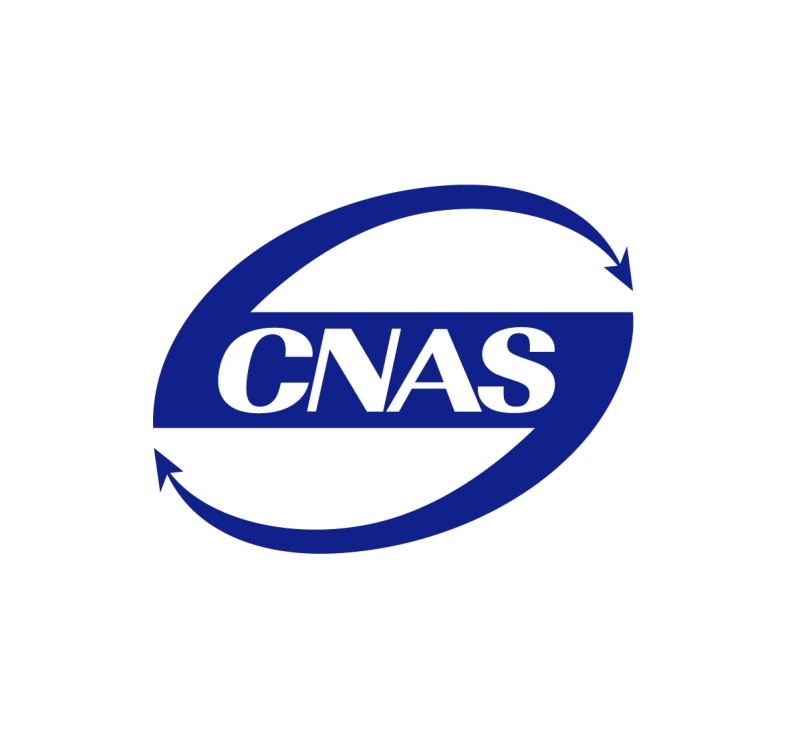 